C.VPersonal Information:Name: Mortada Ahmed Abdalla Elbadawi.Nationality: Sudanese.Birthday: 29/1/1994. Marital status: Single.Address: Khartoum, Omdurman, Aburoof home No. 304.Email: mortada.badawi@gmail.comMobile number: 0997499903 / 0902567653.Qualification: - Bachelor in petroleum engineering from Sudan university of Science and Technology(SUST)- College of Petroleum Engineering and Technology (CPET).Class of Award: Second Class - Division One.                                                       Date of Award: 1/December/2016.-Bachelor project: prediction of liquid loading in gas wells and solve it by using velocity string.Training Programs:- National Service as a Trainee Engineer at National Upstream Solution (NUS) Company. -An Industrial Training program at Petroleum Technical Center (PTC) in the Engineering and Welding section in Non Destructive Testing -NDT Unit about Non Destructive Tests.- An Industrial Training program at Petroleum Technical Center (PTC) in the Mechanical Section about (Pumps Technology, Bearing Technology, Valve Technology and Lubrication methods and techniques).-Training Program of Production Optimization from Bisco Engineering Center.Courses:-Course of “Effective Report Writing”.-Certificate of “High Impacts of Presentation Skills”.-Certificate of "OSHA in General Industries".Skills:-Good English language speaking and writing.-Good Microsoft user (Excel, PowerPoint and word).Reference:Mr.Hisham Eissa Fadul Satti.Job Description : Executive Manager in SUDAPET Company.Mobile Number : 0912352183.Email : hishamsatti@sudapet.com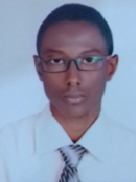 